TOURNOI FEMININLa compétition est ouverte à toutes, inscriptions 5 €.Pass sanitaire OBLIGATOIREALITÉS D’INSCRIPTIONLes inscriptions seront gérées directement sur place à partir de 9 h00 pour un début de compétition à 9H30 Précises.Toutes les parties sont gratuites.Dans tous les cas, le tirage au sort des compétitions fait office de clôture officielle et définitive des inscriptions.Les éventuels changements de joueuses après tirage au sort sont formellement interdits.Toute réinscription est interdite.Les engagements seront intégralement  reversés ;16 Joueuses Vainqueur 		50%Finaliste 		25%1/2 Finaliste 		12.5%A partir de 24 Joueuses Vainqueur 		40%Finaliste 		20%1/2 Finaliste 		10%1/4 Finaliste		  5%La compétition se déroule en 3 manches gagnantes ou 1h30 maximumEn cas d’égalité, une partie de départage sera effectuée en mode «  Pat «  Elimination directe Une consolante gratuite sera organiséDans le cadre de cette nouvelle compétition, des changements pourront intervenir après concertation des joueuses et en accord avec Mme MAZOIN Ginette 06 12 80 30 72 qui sera l’interlocuteur de ces Tournois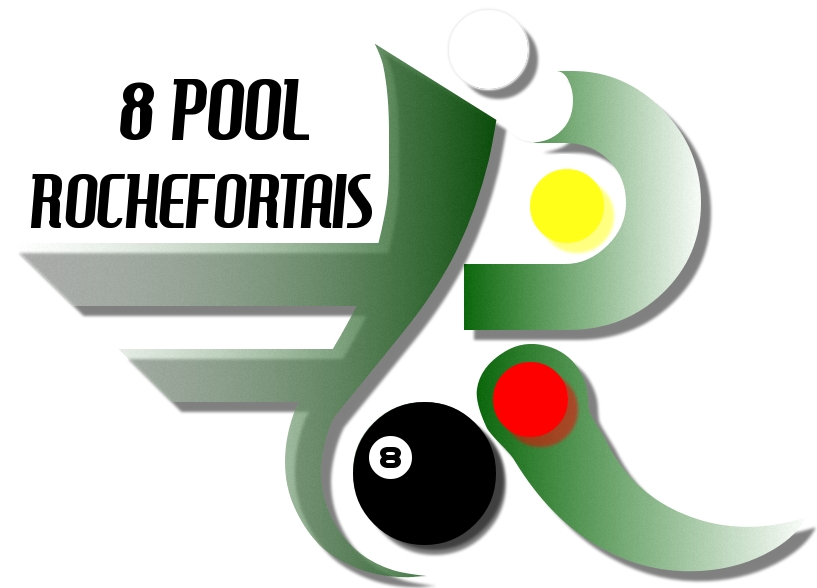 